МУНИЦИПАЛЬНОЕ БЮДЖЕТНОЕ ДОШКОЛЬНОЕ ОБРАЗОВАТЕЛЬНОЕ УЧРЕЖДЕНИЕ «ДЕТСКИЙ САД №22 П. НЕФТЯНИКОВ».Адрес: 636701,Томская область, Каргасокский район, п. Нефтяников, ул. Лугинецкая д.55 Тел./факс 838(253) 2-44-35Email: ds-snejinka@mail.ruНаправление: Воспитание со всех сторон«Интегрированная деятельность педагога-психолога и учителя-логопеда»Руководитель педагог-психологБаховец Марина Алексеевнасовместно с учителем-логопедомКаргасок 2016ПОЯСНИТЕЛЬНАЯ ЗАПИСКААктуализация работы «Дефект какого-нибудь анализатора или                                                  интеллектуальный дефект не вызывает                                                           изолированного выпадения одной функции,                                                 а приводит к целому ряду отклонений»                                                                                             Л. С. ВыготскийЯзык занимает чрезвычайно важное место в развитии ребенка. Только через родной язык ребенок входит в жизнь окружающих его людей. Хорошее знание родного языка ребенку необходимо для изучения других предметов, для овладения программой ДОУ, а в последующем – школы.Обязательным условием нормального развития речи является своевременное предупреждение и устранение всевозможных ее нарушений. Чем внятнее и выразительнее речь ребенка, тем легче ему высказывать свои мысли, тем глубже и богаче его возможности познать действительность. Чем совершеннее речь ребенка, тем правильнее будут формироваться его взаимоотношения с детьми и взрослыми, то есть его поведение, а, следовательно, и его личность в целом.Любые недостатки речи ограничивают общение ребенка со сверстниками и взрослыми и отрицательно влияют на формирование его эмоционально-интеллектуальной сферы, а также могут привести к неуспеваемости. На сегодняшний день растет число детей с различными речевыми нарушениями и задержкой речевого развития. Нарушение речи в той или иной степени влияет на психическое, физическое, умственное развитие ребенка, что сказывается на его деятельности, поведении, формировании личностных качеств.Соответствие тенденциям развития образованияСовременные тенденции модернизации образования диктуют необходимость всесторонней и тщательной проработки организационно-содержательных аспектов психолого-логопедической помощи детям. Традиционная образовательная деятельность необходима, но она основывается на тренировочных упражнениях, которые быстро утомляют воспитанников, особенно тех у которых нарушена не только звуковая, но и смысловая сторона речи. У таких детей часто наблюдается неумение слушать и слышать, согласовывать свои действия с действиями других, отсутствие самоконтроля, отмечаются проблемы, связанные с наличием вторичных отклонений в развитии психических процессов. В связи с этим необходимо взаимодействие  педагога – психолога и учителя – логопеда детского сада для решения речевых и связанных с ними психологических проблем детей старшего дошкольного возраста.При совместной работе данные специалисты имеют возможность осуществлять помощь, как каждому ребенку, так и группе детей, имеющих речевые дефекты: отслеживать процесс развития: заниматься глубокой и всесторонней профилактической, коррекционной и развивающей работой с детьми определенного возраста, осуществлять индивидуальную поддержку тех, кто в ней нуждается. Психологическая образовательная деятельность с детьми представляет собой особую форму работы вне расписания непосредственно образовательной деятельности.НовизнаНовизна проекта заключается в том, что его реализация предполагает интегрирование работы в тесном сотрудничестве педагога-психолога и учителя-логопеда, в совместной работе с педагогами и родителями воспитанников ДОУ.Использование инновационных технологий согласно ФГОС ДОЗдоровьесберегающие технологии (психолого-педагогическое сопровождение развития детей, а именно создание в процессе коррекционной работы эмоциональной комфортности и позитивного психологического самочувствия детей). Информационно-коммуникативные технологии (компьютер, мультимедийный проектор, принтер, фотоаппарат, видеокамера). Данные технологии позволяют представить информацию на экране проектора в игровой форме. Данная инновационная технология вызывает у детей огромный интерес; несет в себе образный тип информации, понятный дошкольникам; обладает стимулом познавательной активности детей; предоставляет возможность индивидуализации обучения.Личностно-ориентированные технологии (обеспечение детям комфортных условий в ДОУ, что позволяет проявить собственную активность, наиболее полно реализовать себя. Для этого необходимо иметь развивающее пространство, согласно ФГОС ДО, нами были применены песочницы, как нововведение в коррекционно-развивающую работу).Прогнозируемая результативность методических материалов для личностного развития дошкольниковВзаимодействие педагога-психолога и учителя-логопеда способствует эффективным, качественным изменениям в речевом развитии детей, росту компетентности родителей в области коррекционной педагогики. В процессе коррекционно-развивающей деятельности необходима своевременная ранняя поддержка ребенка педагогами и родителями, которая позволяет предупредить многие проблемы и вовремя откорректировать их с наименьшими затратами сил.Диагностический анализ	Цель – проведение комплексной диагностики уровня развития эмоциональной сферы, развития познавательных процессов и развитие речи. На данном этапе в начале года педагог-психолог и учитель-логопед проводят диагностику детей, в которой используют следующие методики и тесты:Педагог-психолог«Экспресс диагностика  в детском саду» (Павлова Н.Н., Руденко Л.Г);Цветовой тест Люшера;Определение уровня тревожности (Темл, Дорки, Амен);«Домик» (Н.И. Гуткина), монометрический тест  и рисунок человека – на выявление особенностей развития произвольного внимания, тонкой моторики руки и  зрительно-моторной координации. А так же рисование простых узоров, для проверки готовности руки к овладению письмом.Учитель-логопедАльбом по развитию речи (Володина В.С);Логопедические карточки для обследования звукопроизношения и слогового состава слов (Белавина Н.Н);Логопедические карточки (2) для обследования и развития лексико-граматического строя и связной речи детей (Белавина Н.Н).После завершения диагностики и на основании ее результатов был составлен план коррекционно-развивающей деятельности (Приложение 1) и сформирована подгруппа детей.Перспективы использования материалов в работе педагогов ДОУДанная разработка может использоваться не только в интеграции педагога-психолога и учителя-логопеда, но и в работе других педагогов ДОУ.СОДЕРЖАТЕЛЬНАЯ ЧАСТЬИсходя из сложившейся ситуации было принято решение разработать проект, целью которого является создание и апробирование модели совместного взаимодействия педагога-психолога и учителя-логопеда  в процессе коррекционно-развивающей работы, направленной на речевое, познавательное и личностное развитие ребёнка.Задачи:Познавательные:расширять словарный запас детей;развивать познавательную сферу дошкольника с нарушениями речи;повысить речевые умения и речевую активность детей в разных видах коммуникативного взаимодействия.Коррекционно – развивающие:автоматизация звука «Л»;развитие мелкой моторики и фонематического слуха;подготовка руки ребенка к систематическому письму;формирование элементарных графических навыков;совершенствование зрительно-моторной координации;развитие творческих способностей детей.Воспитательные: повысить уровень профессиональной компетентности воспитателей и родителей в плане психического и речевого развития детей;учить детей выслушивать ответы товарищей;развивать коммуникативные качества у детей, умение работать в группе;создать благоприятный психологический климат для развития детей;Взаимодействие педагога-психолога и учителя-логопеда осуществляется исходя из следующих принципов:Системности – в процессе развития ребенка взаимосвязаны, взаимозависимы и взаимообусловлены все компоненты;Комплексности (взаимодополняемости) – развитие одной познавательной функции определяет и дополняет развитие других функций;Соответствия возрастным и индивидуальным возможностям – индивидуальная программа работы с ребенком должна строится в  соответствии с психофизиологическими закономерностями возрастного развития;Постепенности – следование от простых и доступных заданий к более сложным, комплексным;Индивидуализации темпа работы – переход к новому этапу обучения только после полного освоения материала предыдущего этапа.Общая характеристика используемых методов, приёмовМетоды, приемы:Наглядный (показ детям иллюстративных пособий, плакатов, таблиц, картин, карт, зарисовок на доске, плоских моделей и прочее);Словесный (рассказ, объяснение, беседа, дискуссия, работа с песком);Наглядный;Практический (упражнения, практические работы).Приложение 1План работы совместной деятельности педагога-психолога и учителя логопеда Приложение 1Проведение занятийЦель - Автоматизация звука «Л», формирование графических навыков и зрительно-моторной координации, по средствам песочной терапии.Задачи:1.Создание благоприятного эмоционального настроя ребенка;2.Автоматизация звука «Л»;3.Развитие мелкой моторики и фонематического слуха;4.Подготовка руки ребенка к систематическому письму;5.Формирование элементарных графических навыков;6. Совершенствование зрительно-моторной координации;7. Развитие творческих способностей детей.Коррекционно-развивающие занятия проводятся для детей подготовительной группы. Периодичность проведения занятий составляет один раз в неделю, по 30 минут, последнее занятие представляет собой открытый просмотр.Структура занятия:1.Вводная часть-приветствие;-релаксация;-знакомство с правилами;-тактильная разминка;2.Основная часть-артикуляционная гимнастика;-автоматизация звука «Л»;-дыхательное упражнение;-развитие графических навыков и зрительно-моторной координации;3.Заключительная часть-обмен впечатлениями.Данный алгоритм представляет собой целостную систему работы с детьми по развитию элементарных графических навыков, зрительно-моторной координации и автоматизации звука «Л», которая, в первую очередь, опирается на взаимодействие участников, что обеспечивает высокий уровень развития ребенка с нарушениями речи.Занятие 1Задачи:Создание благоприятного эмоционального фона;Знакомство с песком и правилами работы с ним;Развитие тактильных ощущений, мелкой моторики через песок;Постановка звука «Л» в слогах.Оборудование: спокойная музыка, песочница, трубочки для коктейля, изображение с камнями, разноцветные камни, салфетки (полотенца), фартуки.Вводная часть1.ПриветствиеВсе встают в круг и поднимают руки вверх. Педагог-психолог: «С добрым утром, солнце! Мы тебе рады. Мы проснулись, за руки взялись». Дети медленно опускают руки, затем берутся за руки. Педагог-психолог, поочерёдно глядя на каждого ребёнка, продолжает: «И Таня здесь... И Саша здесь...И все здесь...». Дети вслед за ним повторяют: «И Таня здесь... И Саша здесь... И все здесь». Участники встают на носочки, не разъединяя рук, поднимают их вверх и хором говорят: «Все здесь».2. РелаксацияЦель -  создание положительного эмоционального настроя у детей.Дети заходят в кабинет под спокойную музыку, садятся в круг.Педагог-психолог: Здравствуйте, ребята. Я приглашаю вас на берег реки или моря. Закройте ваши глазки и представьте, что вы идете по мягкому песочному ковру, солнечные лучики светят ярко, ярко, легкий ветерок ласкает ваше тело. Вы гладите пушистый песок руками, строите из него волшебные замки, пересыпаете его с одной руки в другую. Вы слышите шум прибоя, крики чаек….. вы отдыхаете, расслабляетесь, забываете обо всех проблемах. А теперь откройте глазки. А вы любите играть с песком? Идут ответы детейМы сегодня дадим вам такую возможность, но сначала давайте познакомимся с правилами.3.Знакомство с правилами (картинки с правилами)Цель – знакомство детей с правилами работы с песком.Педагог-психолог:Я открою вам секреты, Только надо знать при этомПравила моей страны.Здесь нельзя кусаться, дратьсяИ нельзя песком кидаться!Можно строить и творить, Горы, реки и моря-Чтобы жизнь вокруг была!Никого не обижать!Ничего не разорять!Это мирная страна,Дети поняли меня?А теперь давайте повторим правила, которые вы запомнили:Нельзя брать песок в рот и бросаться им в других;Нельзя выбрасывать песок из песочницы;Ручки отряхивать можно только над песочницей;После занятия нужно вымыть руки и убрать за собой рабочее место.А теперь пройдем к песочнице. Ребята, чтобы попасть нам в песочную страну, нужно встать вокруг песочницы и взяться за руки. Закройте глаза и произнесите слова:«В ладошки наши посмотри, в них доброту, любовь найди,Чтобы задания выполнять, нужно очень много знать.Надо быть активным, смелым, добрым, сильным и умелым,А еще желательно делать все внимательно!»4.Тактильная разминкаЦель – снижение эмоционального напряжения.Педагог-психолог: Ребята давайте с вами по-разному «поздороваемся с песком», то есть необходимо различными способами дотронуться до песка. Педагог-психолог показывает упражнения, дети повторяют за ним.• дотрагивается до песка поочередно пальцами одной, потом второй руки, затем всеми пальцами одновременно;• легко или с напряжением сжимает кулачки с песком, затем медленно высыпает его в песочницу;• дотрагивается до песка всей ладошкой — внутренней, затем тыльной стороной;• перетирает песок между пальцами, ладонями.Опишите, что вы чувствуете: «тепло — холодно»;«приятно — неприятно»;«колючее, шершавое» и т.д.Основная часть1.Артикуляционная гимнастикаЦель – развитие подвижности артикуляционного аппарата.Упражнение №1 «Чистим зубки»Язычком ритмично двигать вправо-влево за верхними зубами, указательным пальцем ведущей руки в такт движениям языка в том же направлении по песку.Упражнение №2 «Качели»Языком ритмично двигать вверх-вниз, указательным пальцем ведущей руки в такт движениям языка двигать по песку в том же направлении.Упражнение №3 «Накажи не послушный язычок»Губами ритмично шлепать по высунутому языку со звуком «п-п-п», ладонью ведущей руки легко похлопывать по песку.Упражнение №4 «Самолет гудит»Широкий кончик языка поднять за верхние зубы и тянуть звук Л, пальцем ведущей руки чертить при этом на песке прямую линию.2.Автоматизация звука «Л» в слогахЦель – автоматизировать звук «Л», развитие фонематического восприятия.Упражнение №1 «Дорожка»Произносить заданные слоги, легко отшлепывая по песку ладошками или «прошагивая» их пальчиком.Упражнение №2 «Слоговые дорожки»Рисовать круги на песке, проговаривая слоговые дорожки: ла-ло-лу, лы-ла-ло, пла-пло-плу. Упражнение №3 «Спрячь ручки» «Спрячь ручки».Прятать руки, в песок, услышав заданный звук.Упражнение «Горочка».Набрать в руку песок и произносить звук Л, насыпая горку.3.Дыхательное упражнениеЦель – научить детей управлять вдохом-выдохом, а также выработка воздушной струи.Учитель-логопед: Ребята, возьмите каждый по трубочке и давайте потренируемся делать вдох и выдох на песке, но для начала давайте подуем себе на ладошку, чтобы почувствовать, как выходит воздух.Учитель-логопед показывает упражнение, дети повторяют. На песке сначала выдуваются ямки, затем узоры.4. Развитие графических навыков и зрительно-моторной координацииЦель – развитие мелкой моторикиУпражнение №1 «Узоры на песке»Дети за педагогом-психологом рисуют  различные узоры.«Трудная дорога». Нужно провести пальцем по песку волнистую линию (трудность в том, что ребенок пальчик не ослабевает, а напрягает и держит крючком).«Опасный поворот». Нужно провести по песку пальцем, закручивая в спираль (изображают спиралевидный знак).«Молния». Надо пальцем по песку нарисовать кривую линию, т.е. молнию«Радуга». Четырьмя пальцами нарисовать по песку полукруг – радугу. А потом добавить солнце.«Мой веселый звонкий мяч». Нарисовать мячик, нарисовать ему рожицу и ножки. Упражнение №2 «Камешки»Детям предлагается картинка с изображением, выложенным из красивых камней, им необходимо запомнить картинку и повторить ее самостоятельно.  Заключительная часть1.Обмен впечатлениямУчитель-логопед: Молодцы! Вы отлично справились со всеми заданиями. А они сегодня были не простые. Давайте поблагодарим наши ладошки и песок за помощь:«В ладошки наши посмотри-Мудрее стали ведь они!Спасибо, милый наш песок,Ты всем нам поумнеть помог».Ребята на этом наше занятие подошло к концу. Расскажите, что вам понравилось и запомнилось больше всего.  Идет обсуждение.Не забудьте вытереть руки о салфетки.Занятие 2Задачи:Создание положительного эмоционального настроя;Автоматизация звука «Л» в слогах;Развитие мелкой моторики, фонематического слуха;Формирование графических навыков и зрительно-моторной координации.Оборудование: спокойная музыка, песочница, трубочки для коктейля, кисточки, разноцветные камни, салфетки (полотенца), фартуки.Вводная часть1.ПриветствиеВсе встают в круг и поднимают руки вверх. Педагог-психолог: «С добрым утром, солнце! Мы тебе рады. Мы проснулись, за руки взялись». Дети медленно опускают руки, затем берутся за руки. Педагог-психолог, поочерёдно глядя на каждого ребёнка, продолжает: «И Таня здесь... И Саша здесь...И все здесь...». Дети вслед за ним повторяют: «И Таня здесь... И Саша здесь... И все здесь». Участники встают на носочки, не разъединяя рук, поднимают их вверх и хором говорят: «Все здесь».2. РелаксацияЦель -  снижение напряжения и расслабление мышц.Дети заходят в кабинет под спокойную музыку, садятся в круг.Педагог-психолог: Здравствуйте, ребята. Закройте ваши глазки. На вдохе набираем в руки воображаемый песок. Постарайтесь почувствовать тепло от него – ведь песок грело летнее солнышко. Сильно сожмите кулаки, удерживайте песок в руках – задержите свое дыхание.Теперь резко выдохните и на вдохе посыпьте колени песком, постепенно раскрывая пальцы. А теперь стряхиваем песок с рук, расслабляя пальцы и кисти. При этом дышим спокойно, ровно, дыхание не задерживаем. Молодцы! (можно повторить несколько раз). А теперь откройте глазки. Сегодня мы продолжим заниматься с песком, но для начала давайте вспомним правила.3.Знакомство с правилами (картинки с правилами)Цель – знакомство детей с правилами работы с песком.Нельзя брать песок в рот и бросаться им в других;Нельзя выбрасывать песок из песочницы;Ручки отряхивать можно только над песочницей;После занятия нужно вымыть руки и убрать за собой рабочее место.А теперь давайте пройдем к песочнице. Ребята, чтобы попасть нам в песочную страну, нужно встать вокруг песочницы и взяться за руки. Закройте глаза и произнесите слова:«В ладошки наши посмотри, в них доброту, любовь найди,Чтобы задания выполнять, нужно очень много знать.Надо быть активным, смелым, добрым, сильным и умелым,А еще желательно делать все внимательно!»4.Тактильная разминкаЦель – развитие тактильной чувствительности, воображения. Педагог-психолог: На прошлом занятии мы с вами по-разному «поздоровались с песком», а сегодня, мы будем изображать следы разных зверей.Педагог-психолог показывает упражнения, дети повторяют за ним. «Идут медвежата» — дети кулачками и ладонями с силой надавливают на песок.«Прыгают зайцы» — кончиками пальцев дети ударяют по поверхности песка, двигаясь в разных направлениях.«Ползут змейки» — дети расслабленными/напряженными пальцами рук делают поверхность песка волнистой (в разных направлениях).«Бегут жучки-паучки» — дети двигают всеми пальцами, имитируя движение насекомых (можно полностью погружать руки в песок, встречаясь под песком руками друг с другом — «жучки здороваются»).«Кроказябла» — дети оставляют на песке самые разнообразные следы, придумывают название для фантастического животного, которое оставило такие следы.Основная часть1.Артикуляционная гимнастикаЦель – развитие подвижности артикуляционного аппарата.Упражнение №1 «Чистим зубки»Язычком ритмично двигать вправо-влево за верхними зубами, указательным пальцем ведущей руки в такт движениям языка в том же направлении по песку.Упражнение №2 «Качели»Языком ритмично двигать вверх-вниз, указательным пальцем ведущей руки в такт движениям языка двигать по песку в том же направлении.Упражнение №3 «Накажи не послушный язычок»Губами ритмично шлепать по высунутому языку со звуком «п-п-п», ладонью ведущей руки легко похлопывать по песку.Упражнение №4 «Самолет гудит»Широкий кончик языка поднять за верхние зубы и тянуть звук Л, пальцем ведущей руки чертить при этом на песке прямую линию.2.Автоматизация звука «Л» в слогахЦель – автоматизировать звук «Л», развитие фонематического восприятия.Упражнение №1 «Дорожка»Произносить заданные слоги, легко отшлепывая по песку ладошками или «прошагивая» их пальчиком.Упражнение №2 «Слоговые дорожки»Рисовать круги на песке, проговаривая слоговые дорожки: ла-ло-лу, лы-ла-ло, пла-пло-плу. Упражнение №3 «Спрячь ручки» Прятать руки, в песок, услышав заданный звук.Упражнение №4 «Горочка».Набрать в руку песок и произносить звук Л, насыпая горку.3.Дыхательное упражнениеЦель – научить детей управлять вдохом-выдохом, а также выработка воздушной струи.Учитель-логопед: Ребята, возьмите каждый по трубочке и давайте потренируемся делать вдох и выдох на песке, но для начала давайте подуем себе на ладошку, чтобы почувствовать, как выходит воздух.Учитель-логопед показывает упражнение, дети повторяют. На песке сначала выдуваются ямки, затем узоры.4. Развитие графических навыков и зрительно-моторной координацииЦель – формирование графических навыков и зрительно-моторной координации.Упражнение №1 «Кораблик» На доске нарисован кораблик, детям предлагается нарисовать такой же на песке, при помощи кисточек.Упражнение №2 «Бабочки»В центр песочницы устанавливается зеркало, детям предлагается начать рисовать рисунок (бабочку) на песке и одновременно наблюдать за отражением в зеркале. Получившиеся бабочки украшаются камнями.Упражнение №3 «Ежики»Дети под стихотворение делают массаж рук:«Гладь мои ладошки ежТы колючий, ну и что ж,Я хочу тебя погладить,Я хочу с тобой поладить!»При помощи мячиков с шипами, необходимо нарисовать красивый узор.Заключительная часть1.Обмен впечатлениямУчитель-логопед: Молодцы! Вы отлично справились со всеми заданиями. А они сегодня были не простые. Давайте поблагодарим наши ладошки и песок за помощь:«В ладошки наши посмотри-Мудрее стали ведь они!Спасибо, милый наш песок,Ты всем нам поумнеть помог».Ребята на этом наше занятие подошло к концу. Расскажите, что вам понравилось и запомнилось больше всего. Идет обсуждение.Занятие 3Задачи:Создание положительного эмоционального настроя;Автоматизация звука «Л» в словах;Развитие мелкой моторики, фонематического слуха;Формирование графических навыков и зрительно-моторной координации.Оборудование: спокойная музыка, мячики с шипами, ножницы, цветная бумага, клей, салфетки (полотенца), фартуки.Вводная часть1.ПриветствиеВсе встают в круг и поднимают руки вверх. Педагог-психолог: «С добрым утром, солнце! Мы тебе рады. Мы проснулись, за руки взялись». Дети медленно опускают руки, затем берутся за руки. Педагог-психолог, поочерёдно глядя на каждого ребёнка, продолжает: «И Таня здесь... И Саша здесь...И все здесь...». Дети вслед за ним повторяют: «И Таня здесь... И Саша здесь... И все здесь». Участники встают на носочки, не разъединяя рук, поднимают их вверх и хором говорят: «Все здесь».2.РелаксацияЦель -  Создание благоприятного эмоционального фона.Дети заходят в кабинет под спокойную музыку, садятся в круг за столы.Педагог-психолог: Здравствуйте, ребята. Давайте возьмемся за руки и пожелаем друг другу хорошего настроения.Сегодня мы с вами попадем в сказку, но для начала мы должны выбрать себе героев и сделать их при помощи ножниц, клея и цветной бумаги. Прежде, чем мы приступим к работе, давайте сделаем гимнастику язычка.Основная часть1.Артикуляционная гимнастикаЦель – развитие подвижности артикуляционного аппарата.Упражнение №1 «Чистим зубки»Язычком ритмично двигать вправо-влево за верхними зубами, указательным пальцем ведущей руки в такт движениям языка в том же направлении по парте.Упражнение №2 «Качели»Языком ритмично двигать вверх-вниз, указательным пальцем ведущей руки в такт движениям языка двигать по парте в том же направлении.Упражнение №3 «Накажи не послушный язычок»Губами ритмично шлепать по высунутому языку со звуком «п-п-п», ладонью ведущей руки легко похлопывать по парте.Упражнение №4 «Самолет гудит»Широкий кончик языка поднять за верхние зубы и тянуть звук Л, пальцем ведущей руки чертить при этом на парте прямую линию.2. Развитие графических навыков и зрительно-моторной координацииЦель – формирование графических навыков и зрительно-моторной координации.Каждый ребенок выбирает себе героя и при помощи ножниц, клея и цветной бумаги изготавливают героев сказки. 3. Пальчиковая гимнастикаЦель – развитие мелкой моторики. При помощи мячиков с шипами, делают пальчиковую гимнастику.Заключительная часть1.Обмен впечатлениямУчитель-логопед: Молодцы! Вы отлично справились со всеми заданиями. Давайте покажем, друг другу, какие поделки у вас получились. До новых встреч! 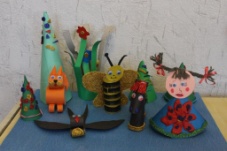 Занятие 4Задачи:Создание положительного эмоционального настроя;Автоматизация звука «Л» в слогах и словах;Развитие мелкой моторики, фонематического слуха;Формирование графических навыков и зрительно-моторной координации.Оборудование: спокойная музыка, картинка с изображением домика, кисточки, разноцветные камни, поделки животных, салфетки (полотенца), фартуки.Вводная часть1.ПриветствиеВсе встают в круг и поднимают руки вверх. Педагог-психолог: «С добрым утром, солнце! Мы тебе рады. Мы проснулись, за руки взялись». Дети медленно опускают руки, затем берутся за руки. Педагог-психолог, поочерёдно глядя на каждого ребёнка, продолжает: «И Таня здесь... И Саша здесь...И все здесь...». Дети вслед за ним повторяют: «И Таня здесь... И Саша здесь... И все здесь». Участники встают на носочки, не разъединяя рук, поднимают их вверх и хором говорят: «Все здесь».2. РелаксацияЦель -  снижение напряжения и расслабление мышц.Дети под спокойную музыку садятся в круг.Педагог-психолог: Ребята, я предлагаю вам лечь поудобнее. Вытянитесь и расслабьтесь. Теперь закройте глаза и слушайте меня. Сделайте глубокий вдох, выдох, вдох, выдох, глубокий вдох и выдох. Представь себе, что вдруг, ты оказался на лугу. Погода хорошая, тепло и солнечно. Прямо перед собой ты видишь яркий цветок, ой, он вспорхнул и полетел. Это же бабочка! Она села на другой цветок рядом с вами. И ты можешь получше рассмотреть её. Какие у неё крылья, усики. И вдруг бабочка говорит человеческим голосом: Если хочешь, полетели со мной! «Я же не умею летать», - «ничего, я тебя превращу, если хочешь», ответила бабочка. И теперь у тебя появились красивые и большие крылья. И тебе получилось полететь. Крылья медленно и плавно движутся вверх и вниз. Как прекрасно парить в воздухе медленно и плавно. А теперь взгляни на пёстрый луг, над которым ты летишь. Сколько на нём ярких цветов. Найди глазами красивый цветок и начинай приближаться к нему. Уже чувствуется аромат этого цветка, и ты медленно и плавно садишься на этот цветок. До свидания, бабочка, спасибо за полёт. Вдохните и откройте глазки.Сегодня мы продолжим заниматься с песком, но для начала давайте вспомним правила.3.Знакомство с правилами (картинки с правилами)Цель – знакомство детей с правилами работы с песком.Нельзя брать песок в рот и бросаться им в других;Нельзя выбрасывать песок из песочницы;Ручки отряхивать можно только над песочницей;После занятия нужно вымыть руки и убрать за собой рабочее место.А теперь давайте пройдем к песочнице. Ребята, чтобы попасть нам в песочную страну, нужно встать вокруг песочницы и взяться за руки. Закройте глаза и произнесите слова:«В ладошки наши посмотри, в них доброту, любовь найди,Чтобы задания выполнять, нужно очень много знать.Надо быть активным, смелым, добрым, сильным и умелым,А еще желательно делать все внимательно!»4.Тактильная разминкаЦель – развитие тактильной чувствительности, воображения. Педагог-психолог: Мы с вами по-разному «здоровались с песком», изображали следы разных зверей, а сегодня мы сделаем и то и другое.Педагог-психолог показывает упражнения, дети повторяют за ним.Основная часть1.Артикуляционная гимнастикаЦель – развитие подвижности артикуляционного аппарата.Упражнение №1 «Чистим зубки»Язычком ритмично двигать вправо-влево за верхними зубами, указательным пальцем ведущей руки в такт движениям языка в том же направлении по песку.Упражнение №2 «Качели»Языком ритмично двигать вверх-вниз, указательным пальцем ведущей руки в такт движениям языка двигать по песку в том же направлении.Упражнение №3 «Накажи не послушный язычок»Губами ритмично шлепать по высунутому языку со звуком «п-п-п», ладонью ведущей руки легко похлопывать по песку.Упражнение №4 «Самолет гудит»Широкий кончик языка поднять за верхние зубы и тянуть звук Л, пальцем ведущей руки чертить при этом на песке прямую линию.2.Автоматизация звука «Л» в слогах и с ловахЦель – автоматизировать звук «Л», развитие фонематического восприятия, расширение словарного запаса, подготовка к составлению сказки.Упражнение №1 «Слоговые дорожки»Рисовать круги на песке, проговаривая слоговые дорожки: ла-ло-лу, лы-ла-ло, пла-пло-плу. Упражнение №2 «Спрячь ручки» Прятать руки, в песок, услышав заданный звук.Упражнение №3 «Ежики»Дети под стихотворение делают массаж рук:«Гладь мои ладошки ежТы колючий, ну и что ж,Я хочу тебя погладить,Я хочу с тобой поладить!»При помощи мячиков с шипами, необходимо нарисовать красивый узор.Упражнение №4 «Найди картинку»Пока дети делают массаж рук, учитель-логопед прячет картинки в песок. Необходимо при помощи кисточек найти картинку и назвать ее.Упражнение №5 «Сказка»Проговаривание сюжета сказки с героями, которых они сами делали.3. Развитие графических навыков и зрительно-моторной координацииЦель – формирование графических навыков и зрительно-моторной координации.Упражнение №1 «Домик» Детям предлагается картинка с изображением домика им необходимо в течение двух минут запомнить эту картинку и после того, как педагог-психолог уберет картинку, воспроизвести ее на песке при помощи кисточек.Заключительная часть1.Обмен впечатлениямУчитель-логопед: Молодцы! Вы отлично справились со всеми заданиями. А они сегодня были не простые. Давайте поблагодарим наши ладошки и песок за помощь:«В ладошки наши посмотри-Мудрее стали ведь они!Спасибо, милый наш песок,Ты всем нам поумнеть помог».Ребята на этом наше занятие подошло к концу. Расскажите, что вам понравилось и запомнилось больше всего. Идет обсуждение.Занятие 5Задачи:Создание положительного эмоционального настроя;Автоматизация звука «Л» в слогах и словах;Развитие мелкой моторики, фонематического слуха;Формирование графических навыков и зрительно-моторной координации.Оборудование: спокойная музыка, кисточки, разноцветные камни, поделки животных, салфетки (полотенца), фартуки.Вводная часть1.ПриветствиеВсе встают в круг и поднимают руки вверх. Педагог-психолог: «С добрым утром, солнце! Мы тебе рады. Мы проснулись, за руки взялись». Дети медленно опускают руки, затем берутся за руки. Педагог-психолог, поочерёдно глядя на каждого ребёнка, продолжает: «И Таня здесь... И Саша здесь...И все здесь...». Дети вслед за ним повторяют: «И Таня здесь... И Саша здесь... И все здесь». Участники встают на носочки, не разъединяя рук, поднимают их вверх и хором говорят: «Все здесь».2. РелаксацияЦель -  снижение напряжения и расслабление мышц.Дети под спокойную музыку садятся в круг.Педагог-психолог: Ребята, я предлагаю вам лечь поудобнее. Вытянитесь и расслабьтесь. Теперь закройте глаза и слушайте меня. Сделайте глубокий вдох, выдох, вдох, выдох, глубокий вдох и выдох. Представь, что ты оказался на зелёном, ароматном, летнем лугу. Над вами тёплое летнее солнце и высокое голубое небо. Захотелось лечь на травку и посмотреть на небо, а там высоко парит большая птица. Это орёл, с гладкими и блестящими перьями. Птица свободно парит в небе, крылья её распростёрты и кажется, она что-то кричит вам. Оказывается, она зовёт тебя в полёт. И вот, ты медленно поднимаешься, паришь в воздухе и твои крылья, рассекают воздух. И ты взмахиваешь крыльями, вверх... вниз, вверх... вниз, прекрасное ощущение полёта, свободы. А теперь медленно взмахивая крыльями, приближаешься к земле. Вот ты уже и приземлился. Открывай глаза. Дети, вы чувствуете себя хорошо отдохнувшими, у вас бодрое настроение, которое сохранится весь день.Мы продолжаем заниматься с песком, но для начала давайте вспомним правила.3.Знакомство с правилами (картинки с правилами)Цель – знакомство детей с правилами работы с песком.Нельзя брать песок в рот и бросаться им в других;Нельзя выбрасывать песок из песочницы;Ручки отряхивать можно только над песочницей;После занятия нужно вымыть руки и убрать за собой рабочее место.А теперь давайте пройдем к песочнице. Ребята, чтобы попасть нам в песочную страну, нужно встать вокруг песочницы и взяться за руки. Закройте глаза и произнесите слова:«В ладошки наши посмотри, в них доброту, любовь найди,Чтобы задания выполнять, нужно очень много знать.Надо быть активным, смелым, добрым, сильным и умелым,А еще желательно делать все внимательно!»Основная часть1.Автоматизация звука «Л» в слогах и с ловахЦель – автоматизировать звук «Л», выработка силы голоса, развитие фонематического восприятия, расширение словарного запаса, составление сказки.Упражнение №1 «Самолет»Учитель-логопед: Глазки, мы сейчас закроем. Самолетом погудим. Тише лллллл, громче ЛЛЛЛЛ (2 раза), и в страну чудес влетим.Упражнение №2 «Сказка»Проговаривание и составление сюжета сказки с героями, которых они сами делали.2. Развитие графических навыков и зрительно-моторной координацииЦель – формирование графических навыков и зрительно-моторной координации.Упражнение №1 «Елочка»В центр песочницы устанавливается зеркало, детям предлагается начать рисовать елочку на песке и одновременно наблюдать за отражением в зеркале. Если не получается повторить. Из украшений сделать новогодние игрушки на елку.Заключительная часть1.Обмен впечатлениямУчитель-логопед: Молодцы! Вы отлично справились со всеми заданиями. А они сегодня были не простые. Давайте поблагодарим наши ладошки и песок за помощь:«В ладошки наши посмотри-Мудрее стали ведь они!Спасибо, милый наш песок,Ты всем нам поумнеть помог».Ребята на этом наше занятие подошло к концу. Расскажите, что вам понравилось и запомнилось больше всего. Идет обсуждение. Занятие 6Задачи:Создание положительного эмоционального настроя;Автоматизация звука «Л»;Развитие мелкой моторики, фонематического слуха;Формирование графических навыков и зрительно-моторной координации.Оборудование: спокойная музыка, песочница, трубочки для коктейля, кисточки, разноцветные камни, картинка с изображением машины, салфетки (полотенца), фартуки.Вводная часть1.ПриветствиеУчитель-логопед: Солнце красное взошло,Утро доброе пришло.	Будет правильно и мудроВсем сказать…. «Доброе утро!» дети поворачиваются к гостямВот мы и поприветствовали гостей и друг друга, а теперь…..Мне ладони покажите – правую и левую, в кулачок теперь сожмите – правую и левую. Разожмите, посмотрите – вот правая, вот левая. Свои теплые ладошки, на мою ладонь сложите – правую и левую.2. РелаксацияЦель -  снижение напряжения и расслабление мышц, а также развитие воображения и чувственного восприятия.Дети заходят в кабинет под спокойную музыку, садятся в круг.Педагог-психолог: Здравствуйте, ребята. Закройте ваши глазки. На вдохе набираем в руки воображаемый песок. Постарайтесь почувствовать тепло от него – ведь песок грело летнее солнышко. Сильно сожмите кулаки, удерживайте песок в руках – задержите свое дыхание. Теперь резко выдохните и на вдохе посыпьте колени песком, постепенно раскрывая пальцы. А теперь стряхиваем песок с рук, расслабляя пальцы и кисти. При этом дышим спокойно, ровно, дыхание не задерживаем. А сейчас вдохните и откройте глазки. Сегодня мы продолжим заниматься с песком, но для начала давайте вспомним правила.3.Знакомство с правилами (картинки с правилами)Цель – знакомство детей с правилами работы с песком.Нельзя брать песок в рот и бросаться им в других;Нельзя выбрасывать песок из песочницы;Ручки отряхивать можно только над песочницей;После занятия нужно вымыть руки и убрать за собой рабочее место.А теперь давайте пройдем к песочнице. Ребята, чтобы попасть нам в песочную страну, нужно встать вокруг песочницы и взяться за руки. Закройте глаза и произнесите слова:«В ладошки наши посмотри, в них доброту, любовь найди,Чтобы задания выполнять, нужно очень много знать.Надо быть активным, смелым, добрым, сильным и умелым,А еще желательно делать все внимательно!»4.Тактильная разминкаЦель – развитие тактильной чувствительности, воображения. Педагог-психолог: Я предлагаю каждому из вас самостоятельно поздороваться с песком.Основная часть1.Артикуляционная гимнастикаЦель – развитие подвижности артикуляционного аппарата.Упражнение №1 «Чистим зубки»Язычком ритмично двигать вправо-влево за верхними зубами, указательным пальцем ведущей руки в такт движениям языка в том же направлении по песку.Упражнение №2 «Качели»Языком ритмично двигать вверх-вниз, указательным пальцем ведущей руки в такт движениям языка двигать по песку в том же направлении.Упражнение №3 «Накажи не послушный язычок»Губами ритмично шлепать по высунутому языку со звуком «п-п-п», ладонью ведущей руки легко похлопывать по песку.Упражнение №4 «Самолет гудит»Широкий кончик языка поднять за верхние зубы и тянуть звук Л, пальцем ведущей руки чертить при этом на песке прямую линию.2.Автоматизация звука «Л» Цель – автоматизировать звук «Л», развитие фонематического восприятия.Упражнение №1 «Дорожка»Произносить заданные слоги, легко отшлепывая по песку ладошками или «прошагивая» их пальчиком.Упражнение №2 «Слоговые дорожки»Перешагивать указательным и средним пальцем через палочки слоговые дорожки: ла-ло-лу, лы-ла-ло, пла-пло-плу. Упражнение №3 «Спрячь ручки» Прятать руки, в песок, услышав заданный звук.Упражнение №4 «Ежики»Дети под стихотворение делают массаж рук:«Гладь мои ладошки ежТы колючий, ну и что ж,Я хочу тебя погладить,Я хочу с тобой поладить!»Пока дети делают массаж рук, учитель-логопед прячет картинки в песок. Необходимо при помощи кисточек найти картинку и назвать ее.Упражнение №4 «Найди картинку»Пока дети делают массаж рук, учитель-логопед прячет картинки в песок. Необходимо при помощи трубочек (Дыхательное упражнение. Цель – научить детей управлять вдохом-выдохом, а также выработка воздушной струи) найти картинку и назвать ее.4. Развитие графических навыков и зрительно-моторной координацииЦель – формирование графических навыков и зрительно-моторной координации.Упражнение №1 «Машина» Детям предлагается картинка с изображением машины, их задача нарисовать такую же.Упражнение №2 «Солнышко»В центр песочницы устанавливается зеркало, детям предлагается начать рисовать солнце на песке и одновременно наблюдать за отражением в зеркале. Если не получается повторить. Из украшений сделать лучики.Заключительная часть1.Обмен впечатлениямУчитель-логопед: Молодцы! Вы отлично справились со всеми заданиями. А они сегодня были не простые. Давайте поблагодарим наши ладошки и песок за помощь:«В ладошки наши посмотри-Мудрее стали ведь они!Спасибо, милый наш песок,Ты всем нам поумнеть помог».Ребята на этом наше занятие подошло к концу. Расскажите, что вам понравилось и запомнилось больше всего. Идет обсуждение.Итоговое занятие (открытое)Задачи:Создание положительного эмоционального настроя;Автоматизация звука «Л»;Развитие мелкой моторики, фонематического слуха;Формирование графических навыков и зрительно-моторной координации.Оборудование: спокойная музыка, песочница, кисточки, разноцветные камни, салфетки (полотенца), фартуки.Вводная частьЗвучит музыка, на экране картинка пустыни, зачитывается стих, дети сидятЛежал песок, скучал песокСто тысяч лет, наверно.Он был ужасно одинок,И это было скверно.Не в радость были песни гроз.Не в радость дождь из тучек.Скучал в жару, скучал в мороз –Весь мир песку был скучен…..И так еще сто тысяч летХранил бы он унынье,Но был доставлен к нам чуть свет,И не скучает, вовсе нет, В песочнице отныне.Дети встают полукругом1.Приветствие  (проводит учитель-логопед)Дети стоят полукругомСолнце красное взошло,Утро доброе пришло.Будет правильно и мудроВсем сказать…. «Доброе утро» (дети поворачиваются к гостям)Мне ладони покажите – правую и левую, в кулачок теперь сожмите – правую и левую. Разожмите, посмотрите – вот правая, вот левая. Свои теплые ладошки, на мою ладонь сложите – правую и левую.2.Релаксация   (проводит педагог-психолог) Цель: - снижение психоэмоционального напряжения, тревожности;             - развитие воображения и чувственного восприятия. Звучит музыкаЯ предлагаю вам лечь в удобное положение. Вытянитесь и расслабьтесь. Теперь закройте глаза и слушайте меня. Сделайте глубокий вдох, выдох, вдох, выдох, глубокий вдох и выдох. Я приглашаю вас на берег моря, представьте, что вы идете по мягкому песочному ковру, солнечные лучики светят ярко, ярко, легкий ветерок ласкает ваше тело. Вы гладите пушистый песок руками, строите из него волшебные замки, пересыпаете его с одной руки в другую. Вы слышите шум прибоя, крики чаек….. вы отдыхаете, расслабляетесь, забываете обо всех проблемах. А теперь откройте глазки. А вы любите играть с песком? Идут ответы детей3.Повторение правил работы с пескомМы сегодня дадим вам такую возможность, но сначала давайте вспомним правила.Нельзя брать песок в рот и глаза; Бросаться им в других;Нельзя выбрасывать песок из песочницы;Ручки отряхивать можно только над песочницей;После занятия нужно вымыть руки и убрать за собой рабочее место.А теперь давайте пройдем к песочнице. Ребята, чтобы попасть нам в песочную страну, нужно встать вокруг песочницы и взяться за руки. Закройте глаза и произнесите слова:«В ладошки наши посмотри, в них доброту, любовь найди,Чтобы задания выполнять, нужно очень много знать.Надо быть активным, смелым, добрым, сильным и умелым,А еще желательно делать все внимательно!» Дети повторяют вместе с психологом4.Тактильная разминкаЦель - снижение эмоционального напряжения.Педагог-психолог: Ребята давайте с вами по-разному «поздороваемся с песком», то есть необходимо различными способами дотронуться до песка. Педагог-психолог показывает упражнения, дети повторяют за ним• дотрагивается до песка поочередно пальцами одной, потом второй руки, затем всеми пальцами одновременно;• легко или с напряжением сжимает кулачки с песком, затем медленно высыпает его в песочницу;• дотрагивается до песка всей ладошкой — внутренней, затем тыльной стороной;• перетирает песок между пальцами, ладонями.Опишите, что вы чувствуете: «тепло — холодно»;«приятно — неприятно»;«колючее, шершавое» и т.д.А теперь давайте вспомним, следы каких животных мы с вами оставляли на песке.«Идут медвежата» — дети кулачками и ладонями с силой надавливают на песок.«Прыгают зайцы» — кончиками пальцев дети ударяют по поверхности песка, двигаясь в разных направлениях.«Ползут змейки» — дети расслабленными/напряженными пальцами рук делают поверхность песка волнистой (в разных направлениях).«Бегут жучки-паучки» — дети двигают всеми пальцами, имитируя движение насекомых (можно полностью погружать руки в песок, встречаясь под песком руками друг с другом — «жучки здороваются»).Основная часть1.Артикуляционная гимнастикаЦель – развитие подвижности артикуляционного аппарата.Учитель-логопед: А теперь пришла очередь поработать нашему язычку.Упражнение №1 «Чистим зубки»Язычком ритмично двигать вправо-влево за верхними зубами, указательным пальцем ведущей руки в такт движениям языка в том же направлении по песку.Упражнение №2 «Качели»Языком ритмично двигать вверх-вниз, указательным пальцем ведущей руки в такт движениям языка двигать по песку в том же направлении.Упражнение №3 «Накажи не послушный язычок»Губами ритмично шлепать по высунутому языку со звуком «п-п-п», ладонью ведущей руки легко похлопывать по песку.Упражнение №4  «Самолет»Учитель-логопед: Глазки, мы сейчас закроем. Самолетом погудим. Тише лллллл, громче ЛЛЛЛЛ (2 раза), и в страну чудес влетим.2.Автоматизация звука «Л» На экране Голубая странаУчитель-логопед: Ребята, мы с вами оказались в сказочной стране, а какая это страна (дети смотрят на экран и отвечают – Голубая). Молодцы ребята. А кто живет в этой сказочной стране? (ответы детей)Наши сказочные герои приготовили для вас задания. Белочка предлагает вам попрыгать через препятствия и проговаривать слоги.Упражнение №1 «Дорожка»Дети средним и указательным пальцем перепрыгивают через палочки, проговаривая слоги «Ла-ло-лу, Ло-лу-лы, Лу-лы-ла, Лы-ла-лу, Пла-пло-плы, Кла-кло-клы».Молодцы! С этим заданием вы справились. Педагог-психолог проводит с детьми массаж рук при помощи мячиков с шипами под стихотворение:«Гладь мои ладошки ежТы колючий, ну и что ж,Я хочу тебя погладить,Я хочу с тобой поладить!» (два раза)Учитель-логопед в это время прячет в песок картинкиУчитель-логопед: Ребята, а у лошадки случилась беда, она потеряла звук «Л» и теперь она не ЛОШАДКА, а ОШАДКА! Давайте поможем ей найти потерянный звук. Для этого нужно выполнить следующее упражнение. Вам необходимо найти в песке картинки, для этого вам понадобятся трубочки.Упражнение №2 «Найди картинку»Дети должны дуть в трубочку, вырабатывая воздушную струю, находят картинку и называют ее добавляя слово «Голубая».Учитель-логопед: Ребята повторяйте за мной«Ласточка, ласточка,Милая касаточка,Где ты бывала?Что ты видала?» (появляется Ласточка)Учитель-логопед вместе с детьми проговаривает чистоговорки.№3 «Чистоговорки»«Ла-ла-ла лампа и пила,Ла-ла-ла ландыш и пчела,Лы- лы-лы шпалы и полы,Ло-ло-ло ложка и скекло,Ло-ло-ло лошадь и седло».3. Развитие графических навыков и зрительно-моторной координацииЦель – формирование графических навыков и зрительно-моторной координации.Упражнение №1 «Домик»На экране появляется картинка домикаПедагог-психолог: Девочка Мила просит, чтобы вы нарисовали для нее домик, посмотрите на экран, запомните детали домика и нарисуйте такой же домик на песке.Педагог-психолог: Молодцы, Миле очень понравились ваши домики.Педагог-психолог: Ребята я предлагаю вам нарисовать для Пчелы друзей бабочек, для этого вам необходимо выполнить следующее задание.Упражнение №2 «Бабочки» В центр песочницы устанавливается зеркало, детям предлагается начать рисовать бабочку на песке и одновременно наблюдать за отражением в зеркале. Если не получается повторить. По окончанию красиво украсить ее.Во время выполнения задания звучит музыка, по окончанию дети дарят заранее изготовленных бабочек гостямЗаключительная часть1.Обмен впечатлениямУчитель-логопед: Молодцы! Вы отлично справились со всеми заданиями. А они сегодня были не простые. Расскажите, что вам понравилось и запомнилось больше всего, а что оказалось самым сложным.  Идет обсуждениеДавайте поблагодарим наши ладошки и песок за помощь:«В ладошки наши посмотри-Мудрее стали ведь они!Спасибо, милый наш песок,Ты всем нам поумнеть помог».Ребята на этом наше занятие подошло к концу, мы расстаемся с нашими героями, но ненадолго, мы еще обязательно с ними встретимся. Не забудьте вытереть ручки о салфетки.Скажите нашим гостям до свидания! Звучит музыка (про бабочек), дети уходят.Приложение 3Консультация для педагогов на тему «Песочная терапия»Какие ассоциации вызывает у Вас слово «песок»? Что Вы вспоминаете, услышав его?  Возможно, некоторые сразу же представили себе песчаный карьер, огромные самосвалы, везущие песок для какой-то стройки, но большинство все же вспомнит песочный пляж на теплом море, лето и сказочный отдых... Вспомните, как Вы однажды ступали по мягкому песочному ковру, солнечные лучи ласкали Ваше тело. Вы гладили пушистый песок руками, и он дарил Вашему телу тепло, здоровье и покой. Золотой пляж, лазурное море, шум прибоя и крики чаек, легкий бриз... Все это завораживает и позволяет расслабиться, забыть о проблемах и отдохнуть. Вы с удовольствием водите ладонями по песку, строите из него волшебные замки и ощущаете покой и блаженство. Каким-то невообразимым способом вдруг исчезают тягостные мысли, уходят проблемы, появляется умиротворение и покой.Игра человека с песком известна с древних времен. Попадая на пляж, каждый ребенок с большим энтузиазмом принимается строить песочные замки, мосты, дороги и целые города. Но почему, же взрослые, оказавшись на пляже, вдруг начинают «рисовать» картины из песка, или строить песочные замки? Дело в том, что податливость песка провоцирует желание человека сотворить из него миниатюру реального мира. При этом он выступает как Творец или создатель, не привязанный к результатам своего труда. Ребенок строит замок из песка, какое-то  время любуется им, а потом сам, морская волна или кто-то другой, разрушает этот замок, и он с большим энтузиазмом начинает строить что-то новое. Один эпизод жизни завершается, уступая место чему-то новому. И так происходит бесконечно. И именно в этом можно увидеть уникальную Тайну бытия: все приходит и уходит, нет ничего такого, что было бы непоправимо разрушено, старое уступает место чему-то новому.Проживая эту Тайну многократно, играя с послушными песчинками, человек достигает состояния равновесия, успокаивается - в его внутреннем пространстве снижается доля суеты, обыденности и переживаний. Таким образом, процесс игры с песком может оказать реальное действенное врачевание человеческой души. Песочная терапия — один из удивительных методов терапии - в контексте арт-терапии представляет собой невербальную форму психотерапии. Это один из способов общения с самим собой и с окружающим миром; уникальный способ снятия внутреннего напряжения, воплощения его на бессознательно-символическом уровне, что позволяет повысить уверенность в себе и открыть новые пути развития.Песочная терапия дает возможность восстановить свою психическую целостность, собрать свой уникальный образ, картину мира, прикоснуться к глубинному, подлинному Я. Для многих из нас бывает затруднительно увидеть и осознать причины того, что с нами происходит.Мы часто не можем найти правильное решение возникшей проблемы. Песочная терапия образно дает возможность человеку увидеть то, что реально происходит в его внутреннем или внешнем мире. Образы становятся языком, позволяющим сообщить некоторый бессознательный материал о человеке ему самому и консультирующему педагогу-психологу. Оборудование «педагогической песочницы»Прочный поддон из буковой древесины с дном из небьющегося стекла;В состав входят:два скребка для рисования на песке, инструмент для выравнивания песка, песочный карандаш-трубка для рисования,резиновый мячик с острыми шипами,два магнитных жука,четыре деревянные подставки,зеркало.Набор игрового материала (хранится в пластиковых контейнерах с отверстиями): под стекло можно положить цветную бумагу или рисунки детей (можно свои);лопатки, широкие кисточки, сита, воронки;разнообразные пластиковые формочки разной величины — геометрические; изображающие животных, транспорт, людей; формочки для теста;миниатюрные игрушки (высотой 5–10 см), изображающие людей разного пола и возраста; различных животных и растения; транспорт и пр. (игрушки из «киндер-сюрпризов» для занятий в младших группах не использовать);набор игрушечной посуды и игрушечные кроватки (для игр «Песочный детский сад» и «Семья»);различные здания и постройки;бросовый материал: камешки, ракушки, веточки, палочки, большие пуговицы, одноразовые соломки для коктейля.Общие рекомендации по подготовке и проведению адаптационных игр-занятий:1. Игры в песочнице проводятся с подгруппой детей.2.При проведении первых адаптационных игр-занятий не обязательно придерживаться жесткой структуры занятия, возможно продление по времени игры в песке. 3. Взрослый должен внимательно следить за реакцией ребенка при работе с песком. В случае появления негативного отношения или усталости занятие ненавязчиво завершается.4. Взрослый вначале показывает способы действия, а затем ребенок «рука в руке» или самостоятельно повторяет их. Не стоит настаивать на четком выполнении инструкции, взрослый должен на первых порах подстраиваться под ребенка.5. Для начала и окончания игр-занятий вырабатывается особый ритуал приветствия и прощания (это может быть определенная музыка или звук, песочные часы и пр.)На первых двух-трех занятиях ребенку не показывают весь набор игрушек, он должен освоить достаточно широкий спектр простых манипуляций с песком с помощью рук, лопатки, кисточки.Желательно, чтобы ребенок принес из дома одну из своих любимых игрушек (высотой не более 10–15 см, она должна хорошо обрабатываться), но ребенок может и выбрать игрушку из предложенных взрослым. Она становится посредником для ребенка в играх с песком.Правила поведения, запреты, поощрения осуществляются взрослым через свою игрушку-посредника — Песочную фею.Помощник в игреВедущий знакомит детей со своей игрушкой-посредником в играх с песком — это может быть «Песочная фея», «Хозяйка песочницы», «Королева песочного мира». Игрушка должна быть красивой и интересной для детей. Данную игрушку можно использовать только в песочнице или в некоторых исключительных случаях на занятиях в группе, так как через эту игрушку воспитатель объявляет все правила поведения, запреты и поощрения.Песочная фея загрустила, потому что ее подружки-песчинки потерялись и не смогли вернуться домой в песочницу. Песочная фея просит тебя, малыш:1. Береги песчинки — не выбрасывай их из песочницы. Если случайно песок высыпался, покажи это взрослому, и он поможет им вернуться обратно в песочницу. Нельзя выбрасывать песок из песочницы.2. Песчинки очень не любят, когда их берут в рот или бросаются ими в других детей. Нельзя брать песок в рот и бросать его в других людей.3. Песочная фея любит, когда у детей чистые ручки и носики. Поиграл с песком — помой ручки и покажи чистые ладошки зеркалу.Правила поведения в песочнице:Нельзя намеренно выбрасывать песок из песочницы.Нельзя бросать песок в других или брать его в рот.После игры надо помочь убрать все игрушки на свои места.После игры в песке надо помыть ручки.	Рядом с песочницей должен находиться источник чистой воды и салфетки.Если песочница стоит на полу, подстелить ткань, чтобы потом собрать песок.Проведение мероприятия1.«Здравствуй, песок!»Цель: снижение эмоционального напряжения.Ведущий. Ребята давайте с вами по-разному «поздороваемся с песком», то есть необходимо различными способами дотронуться до песка. • дотрагивается до песка поочередно пальцами одной, потом второй руки, затем всеми пальцами одновременно;• легко или с напряжением сжимает кулачки с песком, затем медленно высыпает его в песочницу;• дотрагивается до песка всей ладошкой — внутренней, затем тыльной стороной;• перетирает песок между пальцами, ладонями.Опишите, что вы чувствуете: «тепло — холодно»;«приятно — неприятно»;«колючее, шершавое» и т.д.2. Упражнение «Песочный ветер» (дыхательное)Цель: научить детей управлять вдохом-выдохом.Малыши учатся дышать через трубочку, не затягивая в нее песок. Детям постарше можно предложить сначала сказать приятное пожелание своим друзьям, подарить пожелание песочной стране, «задувая его в песок», можно также выдувать углубления, ямки на поверхности песка. Для этих игр можно использовать одноразовые трубочки для коктейля.Можно рисовать узоры на писке3. Упражнение «Необыкновенные следы»Цель: развитие тактильной чувствительности, воображения.«Идут медвежата» — ребенок кулачками и ладонями с силой надавливает на песок.«Прыгают зайцы» — кончиками пальцев ребенок ударяет по поверхности песка, двигаясь в разных направлениях.«Ползут змейки» — ребенок расслабленными/напряженными пальцами рук делает поверхность песка волнистой (в разных направлениях).«Бегут жучки-паучки» — ребенок двигает всеми пальцами, имитируя движение насекомых (можно полностью погружать руки в песок, встречаясь под песком руками друг с другом — «жучки здороваются»).«Кроказябла» — дети оставляют на песке самые разнообразные следы, придумывают название для фантастического животного, которое оставило такие следы (впоследствии это животное можно нарисовать и сделать его жителем песочной страны).Дидактические игры-упражненияПсихопрофилактические игры с пескомЛюбые самостоятельные игры детей в песке обладают психопрофилактической ценностью, начиная от простых манипуляций с песком (пересыпание, закапывание, сжимание, когда ребенок дует на песок) до сложных сюжетно-ролевых игр.1. Игра-упражнение «Песочный круг»Ребенок на песке рисует любыми способами круг и украшает его различными предметами: камешками, семенами, пуговицами, монетами, бусинами. Ребенок может дать название своему «песочному кругу». Те же манипуляции он производит с отпечатками своих ладоней, при этом может сочинить историю о каждом пальчике: «Кем он был раньше, кто он сейчас, кем он будет в будущем».2. Упражнение «Победитель злости»В стрессовой ситуации взрослые говорят друг другу, а иногда и детям: «Не злись, не капризничай, возьми себя в руки». В большинстве случаев данный совет совершенно бессмыслен, так как запрет на проявление отрицательных эмоций вызывает у человека лишь дополнительное раздражение и агрессию по отношению к советчику и усиливает чувство вины за «плохое поведение».Игра «Победитель злости» может научить ребенка безболезненно для его самолюбия справляться с гневом, не испытывая страха перед наказанием за деструктивное поведение.Песочная фея. Сегодня мы поговорим о настроении. Какое оно бывает у тебя? Что случается с тобой, когда ты сердишься, злишься? Что говорят и делают взрослые, когда ты сердишься? (Ответы ребенка.)Твое злое настроение заставляет тебя делать и говорить разные вещи, от которых сердятся и огорчаются взрослые. А после того как злость ушла, тебе бывает грустно или неприятно. Открою тебе секрет — каждый большой и маленький человек имеет право злиться. Есть много игр, которые учат нас «сердиться правильно», то есть так, чтобы не обижать других. Одну из таких игр тебе подарит мокрый песок. Смотри, как можно с помощью песка вылепить и увидеть собственную злость, а потом победить ее. (Если напряжение ребенка слишком велико, то в этом случае можно предложить ему с силой сжать песок, утрамбовать поверхность песка кулаками и пр.)Ребенок по примеру взрослого делает из мокрого песка шар, на котором обозначает углублениями или рисует глаза, нос, рот: «В этом шаре теперь живет твоя злость». Данный процесс временно переключает ребенка, а также ребенок переносит на вылепленный шар свои негативные чувства и вину за «плохое поведение, мысли, чувства». Старший дошкольник может комментировать весь процесс изготовления «шара-злюки», которому в итоге присваиваются все злые мысли и действия.Затем ребенок любым способом разрушает песочный шар, приговаривая волшебное заклинание: «Прогоняем злость, приглашаем радость». Малыш дает выход агрессии, которая обычно появляется в случае запрета на нее и контроля со стороны взрослого, он получает также специфическое удовольствие от разрушения. После этого ребенок руками медленно выравнивает поверхность песка и оставляет на ней отпечатки своих ладоней — успокоение, обретение равновесия и контроля над собственными чувствами: «Я победил свою злость. Я спокоен». При желании ребенок может украсить свои отпечатки ладоней на песке.Адаптационные игры и занятия в пескеИгра в песок, особенно для малышей первых-вторых младших групп, является, пожалуй, самым доступным и естественным способом самотерапии. Психологи и воспитатели младших групп могут использовать игры с песком в качестве писихопрофилактического средства в период адаптации детей к жизни в детском саду.Взрослый через игру с ребенком в песочнице может ненавязчиво сообщить ему нормы и правила поведения в группе. Психолог или воспитатель естественным путем могут осуществить психолого-педагогическую коррекцию поведения ребенка и обучить его социально приемлемым способам нервной разрядки.В свою очередь, для малыша, еще слабо владеющего речью, песочница становится своеобразным театром одного актера, сценой для его внутреннего Я. Через игру в песок у ребенка рождается или усиливается чувство доверия, принятия и успешности, а также решаются следующие задачи:1. В песочнице быстрее устанавливаются доверительные отношения между воспитателем и ребенком. Для ребенка роль воспитателя становится понятной, предсказуемой и значимой, что укрепляет его базисное доверие к миру.2. В играх с песком происходит спонтанное снижение высокого уровня психического напряжения как ребенка, так и воспитателя, тоже испытывающего в этот период нервные перегрузки. Это ведет к сокращению сроков психофизической адаптации.3. В песочнице, взаимодействуя с взрослым и сверстниками, ребенок более осмысленно и быстро осваивает нормы и правила поведения и общения в группе.4. В песочных играх с миниатюрными фигурками ребенок с помощью взрослого проигрывает психотравмирующую ситуацию расставания с родителями, встречу с неизвестным, осваивает позитивные способы поведения.5. Воспитатель становится для ребенка проводником в освоении умений, навыков и знаний об окружающем мире и самом себе в этом мире.Приложение 4Консультация для родителей«Развитие графических навыков и зрительно-моторной координации»Подготовка детей к обучению в школе – одна из важных задач дошкольного образовательного учреждения. Так как в этом возрасте для большинства детей письмо недоступно, оно не включено в программу обучения дошкольников. Вместе с тем подготовка к нему осуществляется косвенно, через другие занятия. В исследованиях ученых подчеркивается, что дети дошкольного возраста испытывают большие трудности при овладении графическими навыками и умениями, при формировании которых необходимы мелкие движения кисти руки ребенка. Это значительно осложняет начальный этап их обучения в школе. Движения нечеткие, недостаточно координированы, быстро устает рука, теряется рабочая строка, путается право-лево, лист-страница.Особенно ярко эти затруднения проявляются у детей с проблемами речи. В связи с этим и проводятся совместные занятия логопеда и психолога.Затруднения ребенка, связанные с деятельностью его руки накладывают негативный отпечаток и на поведение ребенка. Дети, осознающие свои недостатки, испытывают различной степени страх и тревожность перед занятиями, связанными с тонкокоординированными движениями руки. 	Именно к 6–7 годам, в основном, заканчивается созревание соответствующих зон головного мозга, развитие мелких мышц кисти.Причины не зрелости формирования графических навыков у детей:-функциональное несовершенство руки ребенка дошкольного возраста. Не закончено окостенение запястья и фаланг пальцев, слабо развиты мелкие мышцы руки, координация движений пальцев. -несформированность навыка работы с пишущим предметом, когда маленький ребенок свое внимание сосредоточивает не на правильном захвате орудия труда (карандаша, кисточки, ручки и др., а на точке соприкосновения пишущего предмета и бумаги, что затрудняет свободное движение пишущей руки;-неправильная поза при рисовании и письме – это приводит к быстрому утомлению мышц шеи и спины, увеличивает нагрузку на зрительный анализатор;-низкая способность к произвольной регуляции движений, несовершенство зрительно–моторной координации, чем объясняется недостаточная точность и быстрота движений, трудность завершения их по сигналу.Работа по формированию графо – моторных навыков у старших дошкольников должна включать три этапа работы.Подготовительный этап, цель которого: развитие функциональных возможностей кистей и пальцев рук. Здесь должны использоваться упражнения:- упражнения без использования дидактического материала (пальчиковые игры и гимнастика с речевым сопровождением, пальчиковый алфавит; массаж и самомассаж; психоэтюды) ;-упражнения с использованием дидактического материала (упражнения на развитие тактильного восприятия; игры и упражнения с природным материалом: игры с водой, рисование пальцами по песку, выкладывание узоров из крупы, семян, орехов, косточек; игры с конструктором и мозаикой по образцу и собственное воображение; работа с пуговицами (пришивание, выкладывание узоров, прищепками, крючками, липучками, застежками, шнурками; упражнения на нанизывание и выкладывание (из спичек, счетных палочек, бус, выкладывание букв) ;- продуктивные виды деятельности (лепка; аппликация - симметричное силуэтное вырезание, обрывание по контуру, выкладывание узоров; конструирование из бумаги и природного материала; бумагокрутение - квиллинг; изобразительная деятельность - рисование красками, гуашью, фломастерами, цветными карандашами и мелками, выполнение рисунков по образцу, трафаретам, штриховка образца буквы.Основной этап, цель которого: развитие зрительно–моторной координации, проводится по следующим направлениям:1 направление - обучение детей правильной посадке за столом. В ходе этой работы детей знакомят с соблюдением элементарных гигиенических правил при письме:-сидеть прямо;-опираться спиной на спинку стула;-не опираться грудью на край стола;-ноги держать прямо, стопы на полу или подставке;-туловище, голову, плечи держать ровно;-обе руки лежат на столе, опираются о край стола, локти выступают за край стола.Во время занятия используются следующие методы: беседа, объяснение, показ.2направление - обучение ребенка правильно держать карандаш и бумагу.3направление – рисование точек, прямых, наклонных, параллельных линий, полуовалов, кругов, зигзагов:-рисование точек, коротких вертикальных, горизонтальных, наклонных линий. Цель этих упражнений – развивать ориентирование на рабочей строке, зрительно – двигательную координацию и мелкую моторику, навыки безотрывного письма, зрительное внимание. Упражнения лучше выполнять в тетрадях с крупной клеткой;-рисование прямых и наклонных параллельных линий. Цель этих упражнений – развивать ориентирование на рабочей строке и в микропространстве (правый верхний и левый нижний углы, слева направо, зрительно – двигательную координацию, навыки безотрывного письма, зрительное внимание; укреплять мелкую мускулатуру пальцев руки;-рисование полуовалов, кругов, овалов и зигзагов, учитывая ограничительную линейку – строку. Цель этих упражнений – развивать зрительно – двигательную координацию, умение рисовать плавно закругленные линии, ориентировку в микропространстве.4направление – написание печатных букв и элементов письменных букв:-написание печатных букв в крупной клетке. Цель упражнений – усвоение графического изображения печатных букв алфавита, профилактика дисграфии и дислексии;-написание печатных букв в строке. Цель упражнений – закрепить навыки написания печатных букв, учитывая ограничительную линейку – строку;-письмо элементов письменных букв в строке. Цель заданий – познакомить со сходством и различием в начертании печатных и письменных букв, развитие мелкой моторики и координации движений руки, зрительного восприятия и внимания.На заключительном, третьем этапе работы, цель которого: закрепление полученных навыков по развитию зрительно – моторной координации, детей обучают написанию графических диктантов:-копирование графического рисунка без речевого сопровождения педагога. Цель упражнения – развивать зрительно–двигательную координацию, навык безотрывного письма, зрительное внимание;-копирование графического рисунка по памяти. Цель задания - развивать зрительно – двигательную координацию, навык безотрывного письма, зрительное внимание и память;-графический диктант с речевым сопровождением педагога. Цель упражнения–развитие мелкой моторики, оптико–пространственного восприятия, зрительно–моторной координации, образного мышления.Таким образом, поэтапная работа будет способствовать формированию у старших дошкольников графо-моторных навыков, и готовить детей к дальнейшему школьному обучению.Список литературыБелова, Т.В. Готовимся к школе: коррекционные игры и упражнения. Т.В.Белова, В.А.Солнцева. – М.: Астрель; Профиздат, 2007.-63 с.Богусловская, З. М, Развивающие игры для детей дошкольного возраста. З. М. Богусловская, Е. О. Смирнова. – М.: Просвещение, - 1991.Ванюхина, Г. В. Речецветик. Занимательное пособие для дошкольников. Г. В. Ванюхина. – М, 1983.Волина, В. В. Занимательная азбуковедение. В. В. Волина. М, 1991.Генинг, М. Г. Обучение дошкольников правильной речи. М. Г. Генинг, Н. А. Герман. – Чебоксары, 1980.Елькина, Н. В. Учим детей наблюдать и рассказывать. Н. В. Елькина, О. В. Мариничева. – Ярославль, 1997.Логопедия в школе: практический опыт. Сост.В.С.Кукушин.-М.: ИКЦ «Март», 2004.– 368 с.Котова Л. В. Содержание модели организации образовательной деятельности с детьми младшего дошкольного возраста в соответствие с ФГОС ДО по развитию мелкой моторики рук у детей, г. Самара, - 2014.Ткаченко, Т.А. Мелкая моторика: гимнастика для пальчиков. Т.А.Ткаченко. – М.: Эксмо, 2005.– 104 с.Филичева, Т. Б. Развитие речи дошкольника. Т. Б. Филичева, А. В. Соболева. – Екатеринбург, 1997.Журнал Справочник педагога-психолога №11, 2013г стр. 61 «Забавы с песком».Журнал Справочник педагога-психолога №7, 2014г стр. 47 «Песочные фантазии».Журнал Воспитатель ДОУ №8, 2010 г стр. 117 «Артикуляционная гимнастика».№МесяцЭтапы работыРабота с детьмиРабота с воспитателямиРабота с родителями1СентябрьОрганизационный(диагностический)Диагностика: уровня развития эмоциональной сферы, развития познавательных процессов, развитие речи. Комплектование подгруппы детей;Разработка программы коррекционно-развивающих занятий;Консультация «Работа с песком» (Приложение 3)Консультации индивидуальные и на родительском собрании2Октябрь- Ноябрь Коррекционно-развивающая работа с пескомПроведение занятий Открытое мероприятие (Приложение 2)Консультация «Артикуляционная гимнастика-залог успешного развития речи»консультация на тему «Формирование элементарных графических навыков и зрительно-моторной координации» (Приложение 4)